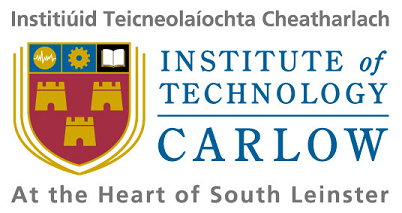 Web-Based Music School ManagerDesign ManualAuthor: Aaron RedmondStudent ID: C00002396Supervisor: Paul BarryIntroductionThis paper is the design manual for the web based music school manager. The main goal for this project is to build an easy to use piece of software, which will help reduce the time spent on the administration and timetabling tasks within a small music school.The design of this project can be broken down into four separate phases, as described in the project plan. These phases are:Phase 1 – Set UpPhase 2 – AdminPhase 3 – TeacherPhase 4 – StudentAt the end of each phase, we should have a working version of the system, with each version building upon the last.Phase 1 – Set upThis phase involves all the details and functionality around user registration and log in. The user logs in on the homepage, and can access both the register new account and request username\password pages from here.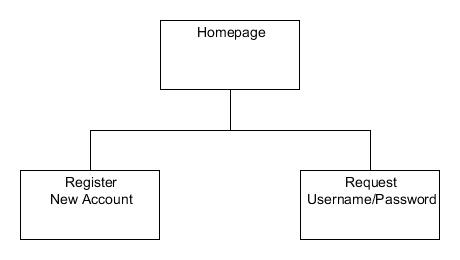 Figure 1: Phase 1Homepage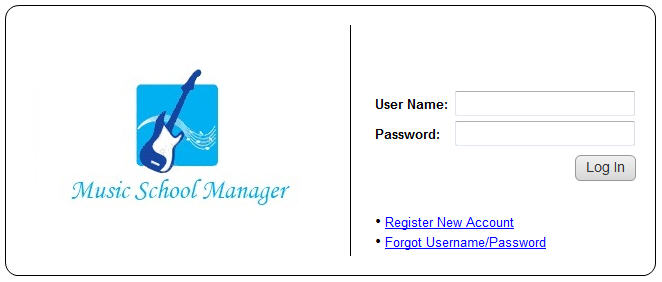 Figure 2: Music School Manager HomepageThe homepage is the first page a user will view when they navigate their browser to the Music School Manager website. The design should be clean and all options should be easy to access for the users.An existing user may login with their username and password. A new user must first register a new account before they can log into the system. If for whatever reason a user forgets their user name or password they can request their login details to be sent to them via e-mail.If an incorrect user name or password is supplied then the system should notify the user that they have entered an incorrect value and to please try again. LinksThis page directly links to the following pages:Register New AccountRequest User Name/PasswordDataUser NameA user may enter their unique user name into this field for validation. The username can be between 6 and 20 characters and may contain the follow letters, number, and symbols:Uppercase letters (A-Z)Lowercase letters (a-z)Digits (0-9)Symbols (“@._”)PasswordA user may enter the password associated with their user name into this field for validation. The password can be between 6 and 20 characters and may contain the following letters, numbers and symbols:Uppercase letters (A-Z)Lowercase letters (a-z)Digits (0-9)Symbols (~#@;:[]{}()*&^%$£”!|\<>,.?/)ProcessesLoginOnce the user has entered their user name and password, they can click this button to log into the system. If the user has not entered a user name, a password, or both, the system will notify them and highlight the blank field with an asterisk.Register New AccountA new user can click this link, which will bring them to the Register New Account page.Forgot Username/PasswordAny registered user who has forgotten either their user name or password can click this link which will bring them to the request user name/password page.Pseudo codeWhen the user clicks the log in button the following processes should occur:Validate username and password.The system checks the username against users table in the database. If the name is valid then check the password entered against the stored password in the users table.If either check fails then notify the user that they have entered an incorrect username/password.If both checks return true then set the log in state to true and navigate to the correct logged in state for the user type.Register New Account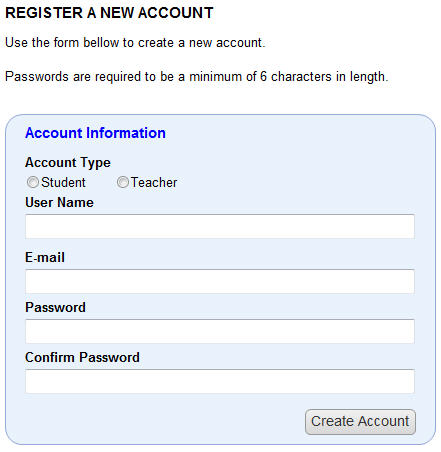 Figure 3: Register New AccountThe register new account page, which is accessed via the homepage, is where a new user can create an account. The new user simply selects the account type then fills in their desired user name, e-mail address, password and then confirms their desired password. Once all the information has been entered they may click the Create Account button. DataAccount TypeThe user must state their intended account type, which can be either student or teacher. The default setting is for a student account.User NameThe same user name rules apply as in the above section 2.1.2.PasswordThe same password rules apply as in the above section 2.1.2.E-mailAn e-mail address such as c00002386@itcarlow.ie is comprised of two parts. The part before the @ is the local part of the address, the recipient (c00002396), and the part after the @ is a domain name to which the e-mail will be sent (itcarlow.ie).The local part of the e-mail address may use any of these characters:Uppercase and lowercase letters (a–z, A–Z) Digits (0 to 9)Characters (! # $ % & ' * + - / = ? ^ _ ` { | } ~)Character (. period) provided that it is not the first or last character, and provided also that it does not appear two or more times consecutively.Confirm PasswordThis field is identical in description to the password field, however the password entered here should match the previously entered password.ProcessesCreate AccountOnce the user has filled in the form, they can click this button to submit their detail. If any of the data fields has been left blank then the system should notify the user and highlight the blank fields with an asterisk.Pseudo codeAs the page loads the following process should occur:The system automatically selects the student account type; this is the default account type. When a user clicks on the create account button, the following validation processes are carried out:Ensure all fields are filled in. If any field has been left blank then notify the user that all fields must be filled in and highlight any blank fields with an asterisk.Ensure that their username is unique, by checking it against the existing usernames in the users table of the database.Ensure that the e-mail address is valid. This can be done by checking the e-mail address entered against the following regular expression or something similar:'/^\S+@[\w\d.-]{2,}\.[\w]{2,6}$/iU'Ensure that the password entered in the password field matches the password entered in the verify password field.If the validation process returns true then the following create account processes occur:The system creates the new user record in the users table and sets the user_verified flag to false.The system then alerts the administrator, who then either accepts or rejects the new account.If the administrator accepts the new account, the system sets the user_verified flag to true and notifies the user via e-mail.If the administrator rejects the account, the system deletes the new account from the users table and notifies the user via e-mail.UsersThere will be three different user groups:AdminThere will be only one administrator user. TeacherA user within this group will have a teacher account.StudentA user within the group will been given a student account. This group will be the largest user group.Request User Name/Password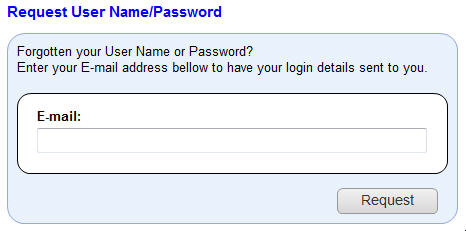 Figure 4: Request Username/PasswordThe request user name/password page is accessible via the homepage. It provides users who have forgotten their user name or password a means by which they can enter the e-mail address they registered with and get their login information sent to them.DataE-mailThe e-mail address entered here should conform to the definition specified in the previous section 2.2.1.ProcessesRequestThis process sends the requested user name and password to the e-mail address specified in the form.Pseudo CodeThe following is some pseudo code to represent what happens when the user clicks the request button.Check to ensure the e-mail field is not blank.Check to ensure the e-mail address is a valid e-mail address. See section 2.2.3.Check the users table in the database to see if there is a user with the specified e-mail address. If yes then retrieve the associated username and password and e-mail retrieved username and password to supplied e-mail address.If no then alert user than the e-mail address does not exist within the system.Phase 2 – AdminPhase 2 is involved with implementing the admin side of the application. The admin section is by far the largest section of the project containing the most functionality.Admin Home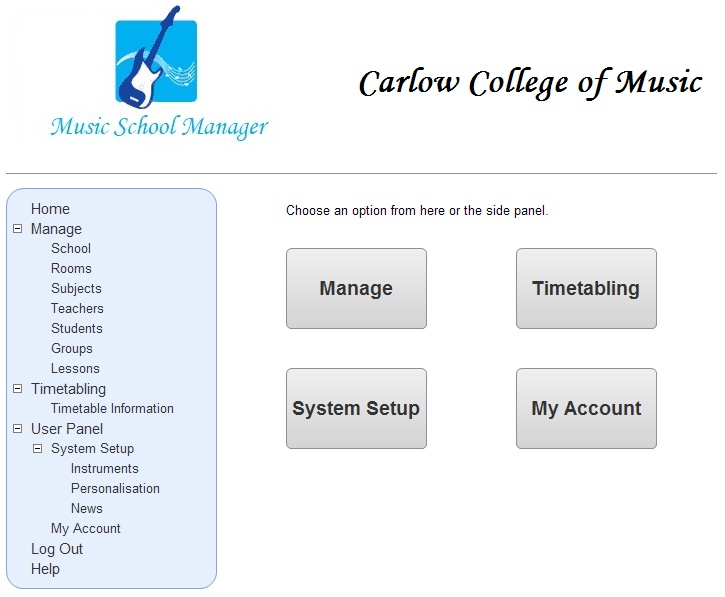 Figure 5: Admin HomeThis is the first page an admin will see when they successfully log in. From here they can access all of the functionality available to an administrator.LinksThis page directly links to the following pages:ManageTimetablingSystem SetupMy AccountManage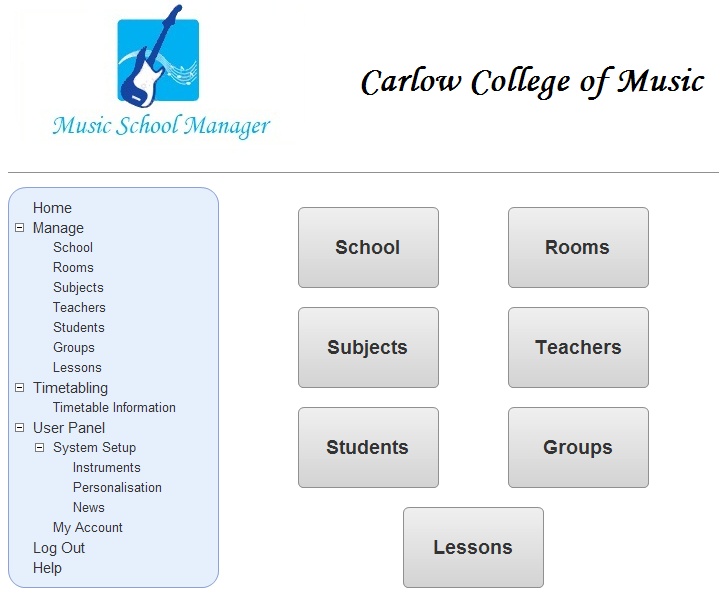 Figure 6: Manage pageThis is the manage main page, from here the user can access all of the manage pages.LinksThis page directly links to the following pages:Manage SchoolManage RoomsManage SubjectsManage TeachersManage StudentsManage GroupsManage LessonsManage School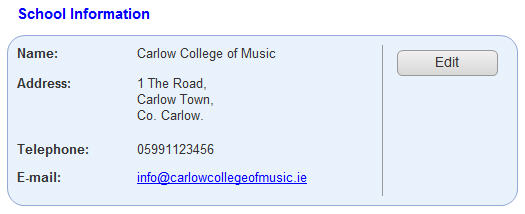 Figure 7: Manage SchoolThis page allows the user to view the schools information.  The school information consists of:NameAddressTelephoneE-mailLinksThis page directly links to the following pages:Edit School InformationProcessesEditClicking on the edit button opens the edit school information page.Pseudo CodeAs the page loads the following process should occur:The system retrieves the school information from the schoolinfo table in the database, and populates the forms data fields.Edit School Information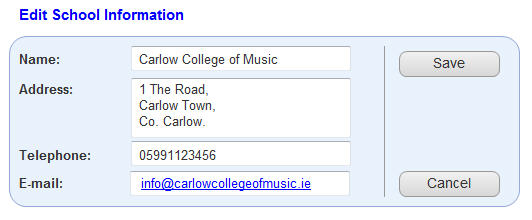 Figure 8: Edit School InformationThis page allows the user to edit the schools information. LinksThis page directly links to the following pages:Manage SchoolDataNameThe name of the school as entered by the user.AddressThe address of the school as entered by the user.TelephoneThe telephone number for the school as entered by the user.E-mailThe e-mail address entered here should conform to the definition specified in the previous section 2.2.1.ProcessesSaveThe system saves the edited information and returns the user to the manage school page.CancelThe edited school information is discarded and the user is returned to the manage school page.Pseudo CodeWhen the save button is clicked, the following processes should occur:Ensure the following fields are not blank:NameAddressE-mailIf the telephone field is filled in ensure it contains a valid phone number.Validate the e-mail address. See section 2.2.3.Update the schoolinfo table in the database with edited information.When the cancel button is clicked, the following process should occur:The system returns the user to the manage school page.Manage Rooms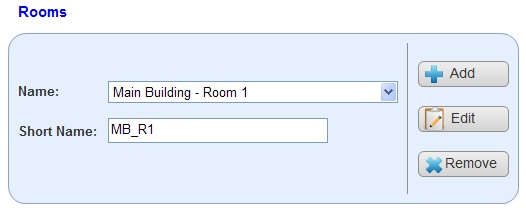 Figure 9: Manage RoomsThis page allows the user to view the rooms available to the school.  LinksThis page directly links to the following pages:Add RoomEdit RoomDataNameThis is a drop down list from which the user can choose a room.Short NameThis is a short name for the room; ideally it should be a shortened version of the room name. ProcessesAddClicking on the add button opens the add room page, when the user can add additional rooms.EditClicking on the edit button opens the edit room page, where the user can edit the currently selected school.RemoveClicking on the remove button deletes the currently selected room.Pseudo CodeAs the page loads the following process should occur:The system retrieves the rooms from the rooms table in the database, and populates the name list.The first name in the list is selected.The system retrieves the correct short name for the selected room.When the user clicks the add button, the following processes should occur:The system navigates to the add room page.When the user clicks the edit button, the following processes should occur:The system remembers the room id.The system navigates to the edit room page, and populates its data fields with the values associated with room id.When the user clicks the remove button, the following processes should occur:The system prompts the user “Are you sure you wish to delete this room? Yes/No”. If the user responds yes then delete the room from the rooms table in the database and repopulate the name list.If the user responds no then no action is taken.Add Room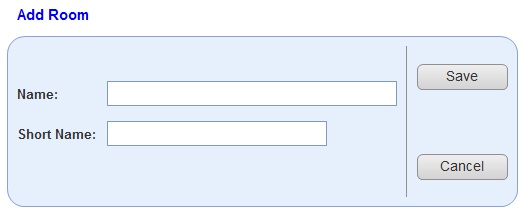 Figure 10: Add RoomIf the user clicks the add room button on the manage rooms page it will bring them to this page, the add room page.LinksThis page links directly back to the following page:Manage RoomsDataNameThe new room name.Short NameThe shortened version of the new room name.ProcessesSaveClicking the save button saves the new room information.CancelClicking the cancel button, discards any information entered since the last save and returns the user to the manage rooms page.Pseudo CodeWhen the user clicks the save button, the following processes should occur:The system ensures that none of the fields are blank. If they are then alert the user.The system ensures that both the name and short name are unique, if not then alert the user.The system adds the new room information to the rooms table in the database.When the user clicks the cancel button, the following processes should occur:If both fields are blank then return the user to the manage rooms page.If either field is non-blank the alert user “Are you sure you wish to navigate away from this page? Yes/No”. If yes then return the user to the manage rooms page, if no then no action is taken.Edit Room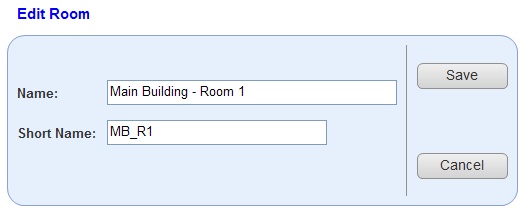 Figure 11: Edit RoomIf the user clicks the edit room button on the manage rooms page it will bring them to this page, the edit room page.LinksThis page links directly back to the following page:Manage RoomsDataNameThe room name to edit.Short NameThe shortened version of the room name to edit.ProcessesSaveClicking the save button saves the edited room information.CancelClicking the cancel button, cancels the edit and returns the user to the manage rooms page.Pseudo CodeWhen the user clicks the save button, the following processes should occur:The system ensures that none of the fields are blank. If they are then alert the user.The system ensures that both the name and short name are unique, if not then alert the user.The system updates the edited room information in the rooms table, and returns the user to the manage rooms page.When the user clicks the cancel button, the following processes should occur:Alert user “Are you sure you wish to cancel the edit? Yes/No”. If yes then return the user to the manage rooms page, if no then no action is taken.Manage Subjects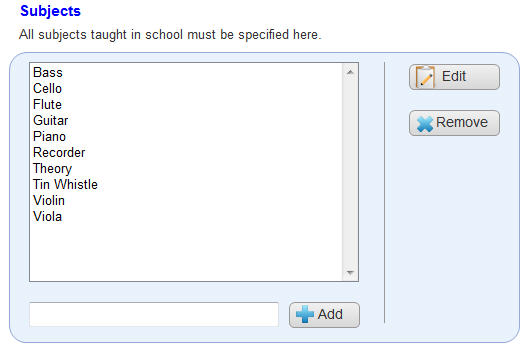 Figure 12: Manage SubjectsFrom this page the user can view, edit or remove existing subjects. They may also add additional subjects. Initially the first item in the subjects list is highlighted.LinksThis page directly links to the following pages:Edit SubjectDataSubjectsThis is the list of subjects taught at the school.New SubjectThis is new subject the user wishes to add to the subjects list.ProcessesAddThe user enters a new subject and clicks the add button. The system adds the new subject to the subjects list.EditThe system navigates to the edit subject page, where the selected subject may be edited. RemoveRemoves the selected subject.Pseudo CodeWhen the page loads, the following process should take place:The system retrieves the lists of subjects from the subjects table in the database and populates the subject list.When the user clicks the add button the following processes should take place:Ensure the new subject field is not bank, if it is blank alert the user.Check the subjects table in the database to see if the new subject already exists.If the subject to be added does not exist then add it to the subjects table in the database and update the subject list.If the subject to be added exists, notify the user that the subject already exists.When the user clicks the remove button, the following processes should take place:The system prompts the user “Do you really wish to delete this subject? Yes/No”.IF the user clicks yes then the system removes the selected subject from the subjects table in the database and updates the subject list.If the user clicks no then take no action.Edit Subject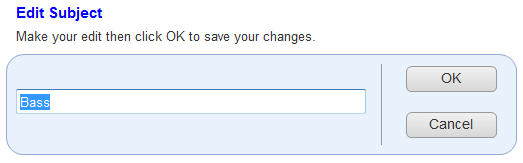 Figure 13: Edit SubjectOn this page the user can edit the subject which they selected from the manage subjects page.LinksThis page links back to the following page:Manage SubjectsDataSubjectThis is the subject to be edited.ProcessesOKThe user clicks this button to save the edited subject, and returns to the manage subjects page.CancelThe user clicks this button to discard any changes to the subject, and returns to the manage subjects page.Pseudo CodeAs this page loads the following process occurs:The system fills the subject data field with the subject to be edited.When the OK button is clicked the following processes occur:The subject field is checked to ensure it is not blank, if it is alert the user. Check the subjects table in the database to see if the edited subject already exists, if it does alert the user.If the edited subject does not exist then update the subjects table in the database and return the user to the manage subjects page.Manage Teachers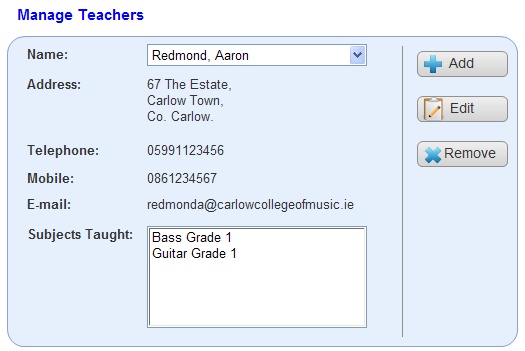 Figure 14: Manage TeachersFrom this page the user can view the currently registered teachers. They may also add a new teacher or edit an existing one.LinksThis page directly links to the following pages:Add Teacher.Edit Teacher.DataNameThis is the list of current teachers. The user may select a teacher from the list box and the system displays the relevant teacher information. The following is the list of information displayed:AddressTelephoneMobileEmailSubjects taughtProcessesAddThe system navigates to the add teacher page, where the user can add one or more new teachers.EditThe system navigates to the edit teacher page, where the selected teacher’s details are available for editing.RemoveRemove the selected teacher.Pseudo CodeWhen the page loads, the following process should take place:The system retrieves all users from the users table in the database which have the user_type teacher.The first teacher is automatically selected.The system retrieves all relevant information from the users table in the database for the selected teacher.When a different teacher is selected, the following process should take place:The system retrieves all relevant information from the users table in the database for the selected teacher.When the user clicks the remove button, the following processes should take place:The system prompts the user “Do you really wish to delete this teacher? Yes/No”.If the user clicks yes then the system removes the selected teacher’s record from the users table in the database and updates the teacher list.If the user clicks no then take no action.Add Teacher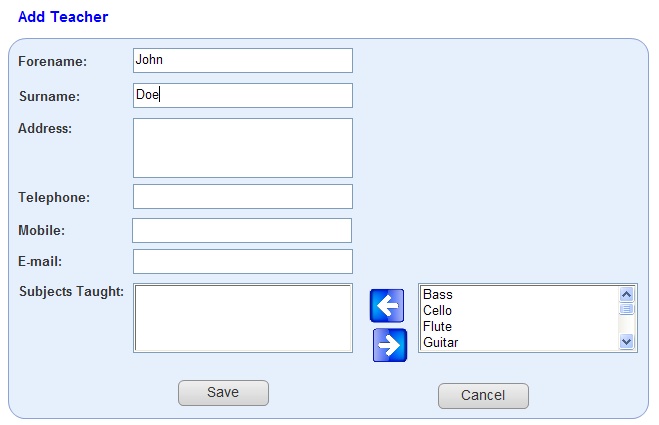 Figure 15: Add TeacherIf the user clicks the add teacher button on the manage teachers page it will bring them to this page, the add teacher page.LinksThis page links directly back to the following page:Manage TeachersDataForenameThe new teachers forename.SurnameThe new teachers surname.AddressThe new teachers address.TelephoneThe new teachers telephone number.MobileThe new teachers mobile phone number.E-mailThe e-mail address entered here should conform to the definition specified in the previous section 2.2.1.Subject taughtThe subjects the new teacher will be teaching.SubjectsThe master list of subjects.ProcessesSaveThe system saves the new teacher.CancelThe system cancels the addition of the new teacher.Add SubjectAdds the selected subject to subjects taught.Remove SubjectRemove the selected subject from subjects taught.Pseudo CodeAs this page loads, the following processes should occur:The system retrieves the list of subjects from the subjects table in the database and populates the subjects list. The first subject in the list is automatically selected.When the user clicks the add subject button, the following process should occur:The selected subject is added to subjects taught. The selected subject is removed from the subject master list.When the user clicks the remove subject button the following process should occur:The selected subject is removed from taught subjects.If the taught subject data field is empty then no action is taken.The selected subject is added to the subject master list.When the user clicks the save button the following processes should occur:Ensure no field are left blank. If any fields have been left blank the alert the user and highlight the blank fields with an asterisk.Validate e-mail address. See section 2.2.3.Once all fields are validated :Add the new teacher to the users table in the database.Add the subjects taught to the subjectstaught table in the database.Return the user to the manage teachers page. Edit Teacher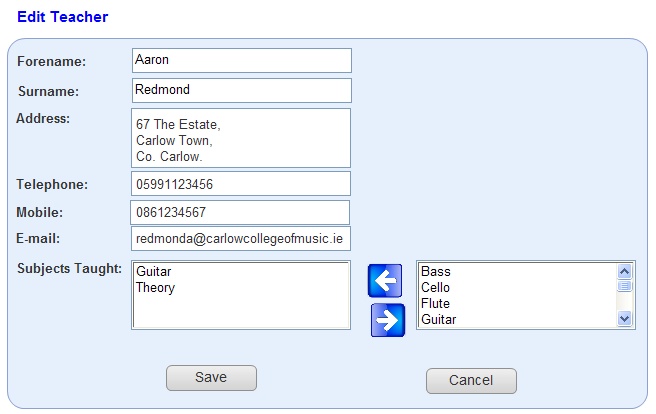 Figure 16: Edit TeacherIf the user clicks the edit teacher button on the manage teachers page it will bring them to this page, the edit teacher page. On this page they can edit any of the details belonging to the selected teacher.LinksThis page links directly back to the following page:Manage TeachersDataForenameThe forename of the teacher to edit.SurnameThe surname of the teacher to edit.AddressThe address of the teacher to edit.TelephoneThe telephone number of the teacher to edit.MobileThe mobile phone number of the teacher to edit.E-mailThe e-mail address entered here should conform to the definition specified in the previous section 2.2.1.Subject taughtThe subjects the edited teacher will be teaching.SubjectsThe master list of subjects.ProcessesSaveThe system saves the edited teacher information.CancelThe system cancels the edit.Add SubjectAdds the selected subject to subjects taught.Remove SubjectRemove the selected subject from subjects taught.Pseudo CodeAs this page loads, the following processes should occur:The system populates the fields with the data to be edited based on the teacher id passed in.The system retrieves the list of subjects from the subjects table in the database and populates the master subject list. The system removes any subject in subjects taught from the master subject list.The first subject in the master list is automatically selected.When the user clicks the add subject button, the following process should occur:The selected subject is added to subjects taught. The selected subject is removed from the subject master list.When the user clicks the remove subject button the following process should occur:The selected subject is removed from taught subjects.If the taught subject data field is empty then no action is taken.The selected subject is added to the subject master list.When the user clicks the save button the following processes should occur:Ensure no field are left blank. If any fields have been left blank the alert the user and highlight the blank fields with an asterisk.Validate e-mail. See section 2.2.3.Once all fields are validated update the users table in the database with the selected teachers information and return the user to the manage teachers page.Manage Students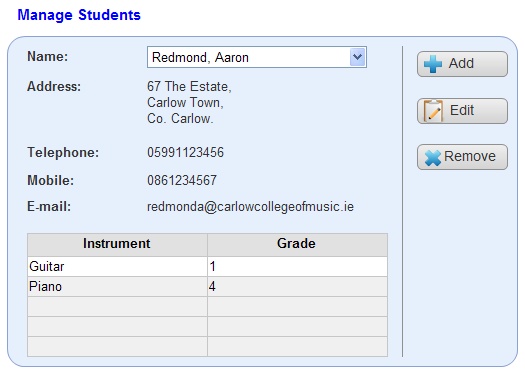 Figure 17: Manage StudentsFrom this page a user can view a student’s details. They may also add a new student or edit an existing one.LinksThis page directly links to the following pages:Add Student.Edit Student.DataNameThis is the list of current students. The user may select a student from the list box and the system displays the relevant student information. The following is the list of information displayed:AddressTelephoneMobileEmailInstrument/GradeProcessesAddThe system navigates to the add student page, where the user can add one or more new students.EditThe system navigates to the edit student page, where the selected student’s details are available for editing.RemoveRemove an existing student.Pseudo CodeWhen the page loads, the following process should take place:The system retrieves all users from the users table in the database which have the user_type student.The first student is automatically selected.The system retrieves all relevant information from the users table in the database for the selected student.The system retrieves the correct instruments and grades via the studentgrades table in the database. When a different student is selected, the following process should take place:The system retrieves all relevant information from the users table in the database for the selected student.The system retrieves the correct instruments and grades via the studentgrades table in the database. When the user clicks the remove button, the following processes should take place:The system prompts the user “Do you really wish to delete this student? Yes/No”.If the user clicks yes then:The system removes the selected student from the users table in the database and updates the student list.The system removes the instrument and grade records from the studentgrades table in the database.If the user clicks no then take no action.Add Student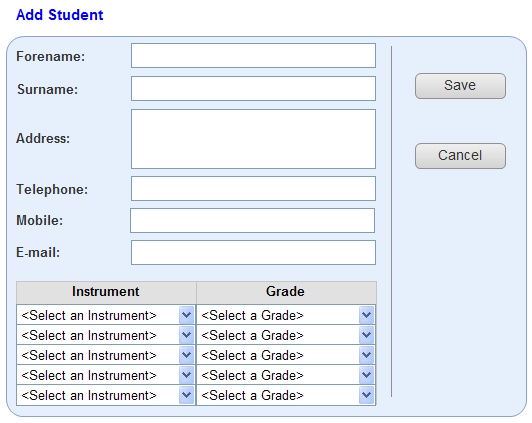 Figure 18: Add StudentIf the user clicks the add student button on the manage student page it will bring them to this page, the add student page.LinksThis page links directly back to the following page:Manage StudentsDataForenameThe new student forename.SurnameThe new student surname.AddressThe new students address.TelephoneThe new students home telephone number.MobileThe new students mobile number.E-mailThe e-mail address entered here should conform to the definition specified in the previous section 2.2.1.Instrument/GradeThe instrument and its corresponding grade. A student may have up to 5 instruments at any one time.ProcessesSaveThe system saves the edited student information.CancelThe system cancels the edit.Pseudo CodeAs this page loads, the following processes should occur:The system retrieves the list of instruments from the instruments table in the database and populates the Instrument drop down lists. The system retrieves the list of grades from the grades table in the database and populates the grade drop down lists. When the user clicks the save button the following processes should occur:Ensure no field are left blank. If any fields have been left blank the alert the user and highlight the blank fields with an asterisk.Validate the e-mail address. See section 2.2.3.Once all fields are validated Add the new student to the users table in the database.Add the new instruments and grades to the studentgrades table in the database.Return the user to the manage students page.Edit Student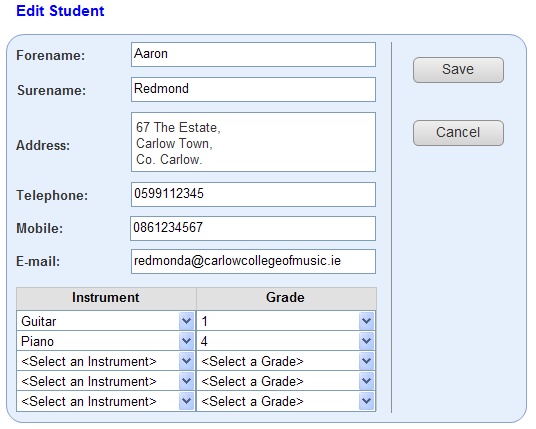 Figure 19: Edit StudentIf the user clicks the edit student button on the manage students page it will bring them to this page, the edit student page.LinksThis page links directly back to the following page:Manage StudentsDataForenameThe edited students forename.SurnameThe edited students surname.AddressThe edited students address.TelephoneThe edited students home telephone number.MobileThe edited students mobile number.E-mailThe e-mail address entered here should conform to the definition specified in the previous section 2.2.1.Instrument/GradeThe instrument and its corresponding grade. A student may have up to 5 instruments at any one time.ProcessesSaveThe system saves the edited student information.CancelThe system cancels the edit.Pseudo CodeAs this page loads, the following processes should occur:The system retrieves the list of instruments from the instruments table in the database and populates the Instrument drop down lists. The system retrieves the list of grades from the grades table in the database and populates the grade drop down lists. The system populates the fields with the data to be edited based on the student id passed in.When the user clicks the save button the following processes should occur:Ensure no field are left blank. If any fields have been left blank the alert the user and highlight the blank fields with an asterisk.Validate e-mail.Once all fields are validated update the users and studentgrades table in the database with the selected students information and return the user to the manage students page.Manage Groups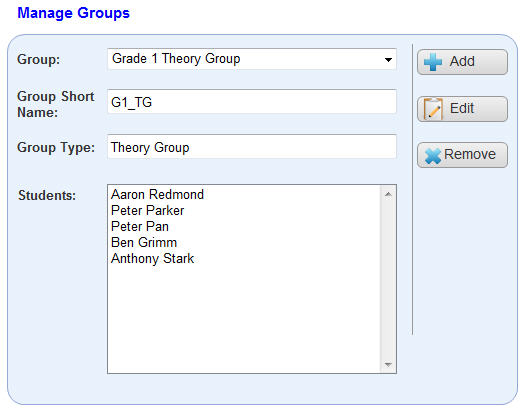 Figure 20: Manage GroupsFrom this page the user can view existing groups. They may also add a new group or edit an existing one.LinksThis page directly links to the following pages:Add Group.Edit Group.DataGroupThis is a list of currently available groups.Group Short Name:This is a shortened version of the group name. Group TypeThis is the type of group.StudentsThis is the list of students currently associated with the selected group.ProcessesAddThe system navigates to the add group page, where the user can add one or more additional groups.EditThe system navigates to the edit group page, where the user can edit the currently selected group.RemoveRemove an existing group.Pseudo CodeWhen the page loads, the following process should take place:The system retrieves the lists of groups from the groups table in the database and populates the group list.The first group in the list is automatically selected.The short name and group type data fields are filled with the correct data for the selected group. The system retrieves all the students in this group from the groupparticipants table in the database and populates the students list.When a different group is selected, the following processes should take place:The short name and group type data fields are filled with the correct data for the selected group. The system retrieves all the students in this group from the groupparticipants table in the database and populates the students list.When the user clicks the remove button, the following processes should take place:The system prompts the user “Do you really wish to delete this group? Yes/No”.If the user clicks yes then the system removes the selected group from the groups table in the database and updates the group list.If the user clicks no then take no action.Note: Removing a group does not remove students, just their association with that group.Add Group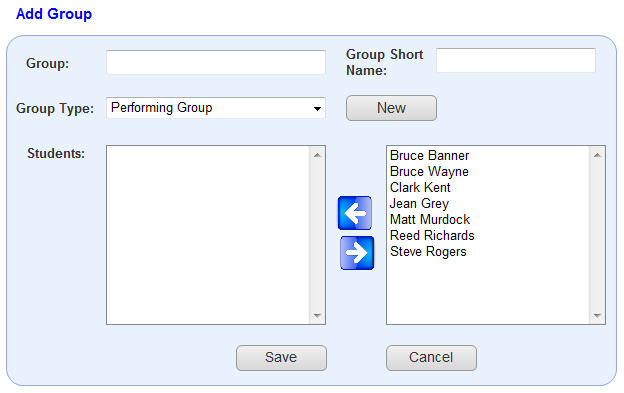 Figure 21: Add GroupIf the user clicks the add group button on the manage groups page it will bring them to this page, the add group page.LinksThis page links directly back to the following page:Manage GroupsAdd Group TypeDataGroupThis is the name of the new group the user wishes to create.Group Short Name:This is a shortened version of the new group name. Group TypeThis is the list of available group types.StudentsThis is the list of students participating in the group.Student Master ListThis is the master list of students.ProcessesSaveWhen the user clicks this button the system saves the new group and returns the user to the manage groups page.CancelWhen the user clicks this button the system cancels the additional and returns the user to the manage groups page.NewWhen the user clicks this button the system navigates to the add group type page, where the user can add a new group type.Add StudentThe selected student is added to the students list.Remove StudentThe selected student is removed from the students list.Pseudo CodeAs the page is loading the following processes should occur:The system retrieves the lists of students from the users table in the database and populates the student master list.The first student in the list is automatically selected. The system retrieves the lists of group types from the grouptype table in the database and populates the group type list.The first group type in the list is automatically selected.When the user clicks the add student button, the following process should occur:The selected student is added to students. The system removes the students from the available students in the student master list.When the user clicks the remove student button the following process should occur:The selected student is removed from students.The system adds the student into the available students in the student master list.If the students data field is empty then no action is taken.When the user clicks the save button the following processes should occur:Ensure no field are left blank. If any fields have been left blank the alert the user and highlight the blank fields with an asterisk.Once all fields are validated add the new group to the groups table in the database and return the user to the manage groups page.Edit Group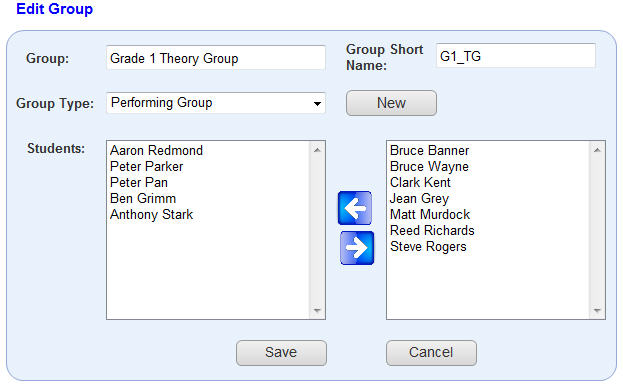 Figure 22: Edit GroupIf the user clicks the edit group button on the manage groups page it will bring them to this page, the edit group page.LinksThis page links directly back to the following page:Manage GroupsAdd Group TypeDataGroupThis is the name of the group the user wishes to edit.Group Short Name:This is a shortened version of the group name to be edited. Group TypeThis is the type of group.StudentsThis is the list of students participating in the group.Student Master ListThis is the master list of students.ProcessesSaveWhen the user clicks this button the system saves the edited group and returns the user to the manage groups page.CancelWhen the user clicks this button the system cancels the edit and returns the user to the manage groups page.NewWhen the user clicks this button the system navigates to the add group type page, where the user can add a new group type.Add StudentThe selected student is added to the students list.Remove StudentThe selected student is removed from the students list.Pseudo CodeAs the page is loading the following processes should occur:The system populates the fields with the data to be edited.The system retrieves the lists of students from the users table in the database and populates the student master list.The system removes any students from the student master list that also exists in students list.The first student in the master list is automatically selected.The system retrieves the lists of group types from the grouptype table in the database and populates the group type list.The system selects the currently associated group type.When the user clicks the add student button, the following process should occur:The selected student is added to students. The system removes the students from the available students in the student master list.When the user clicks the remove student button the following process should occur:The selected student is removed from students..The system adds the student into the available students in the student master list.If the students data field is empty then no action is taken.When the user clicks the save button the following processes should occur:Ensure no field are left blank. If any fields have been left blank the alert the user and highlight the blank fields with an asterisk.Once all fields are validated update the edited group in the group table in the database and return the user to the manage groups page.Add Group Type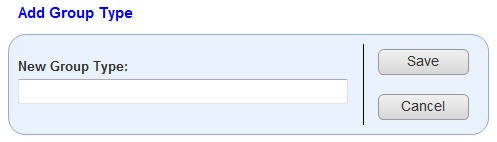 Figure 23: Add Group TypeIf the user clicks the add button on either the add group page or the edit group page it will bring them to this page, the add group type page.LinksThis page links directly back to one of the following pages, depending on the calling page:Add GroupEdit GroupDataNew Group TypeThis is the new group type.ProcessesSaveWhen the user clicks this button, the system saves the new group type and returns the user to the calling page, either add or edit group.CancelWhen the user clicks this button, the system cancels the new group type and returns the user to the calling page, either add or edit group.Pseudo CodeWhen the user clicks the save button, the following process should occur:The system checks the database to ensure the uniqueness of the new group type. If it is unique add it to the grouptype table in the database and return the user to the calling page, either edit or add class.If the new group type is not unique or blank, alert the user. Manage Lessons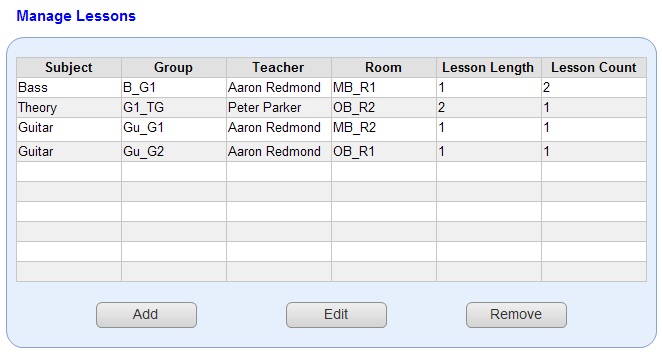 Figure 24: Manage LessonsFrom this page the user can view created lessons, remove created lessons. They also have the option of adding additional lessons or editing existing ones.LinksThis page directly links to the following pages:Add LessonEdit LessonProcessesAddThe system navigates to the add lesson page, where the user can add one or more additional lessons.EditThe system navigates to the edit lesson page, and loads the data for the selected lesson.RemoveRemove an existing lesson.Pseudo CodeAs the page is loading the following process should take place:The system retrieves all lessons from the lessons table in the database and populates the lessons table.When the user clicks the remove button, the following processes should take place:The system prompts the user “Do you really wish to delete this lesson? Yes/No”.If the user clicks yes then the system removes the selected lesson from the lessons table in the database and updates the lesson list.If the user clicks no then take no action.Add Lesson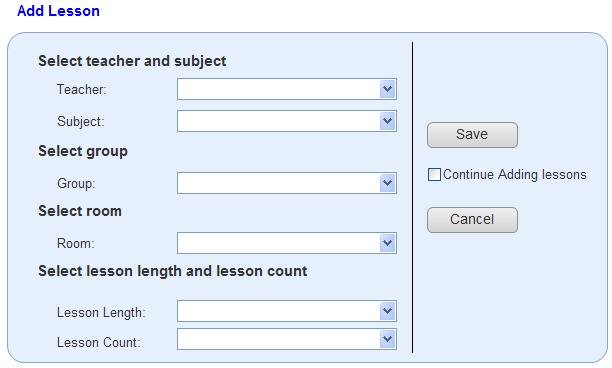 Figure 25: Add LessonIf the user clicks the edit lesson button on the manage lessons page it will bring them to this page, the add lesson page.LinksThis page links directly back to the following page:Manage LessonsDataTeacherA list of available teachers.Subject A list of available subjects.GroupA list of available groups.RoomA list of available rooms.Lesson LengthThe length of the lesson, 1 period, 2 periods, etc.Lesson Count The amount of time this lesson will be taught per week.ProcessesSaveSaves the new lesson and returns the user to the manage lessons page.CancelCancels the new lessons and returns the user to the manage lessons page.Pseudo CodeAs the page is loading the following process should take place:The system retrieves the list of teachers from the users table in the database and populates the teacher list.The system retrieves the list of subjects from the subjects table in the database and populates the subject list.The system retrieves the list of groups from the groups table in the database and populates the group list.The system retrieves the list of rooms from the rooms table in the database and populates the room list.The system populates the lesson length list, with the values 1-9.The system populates the lesson count list with values 1-9.When the user clicks the save button, the following processes should take place:The system validates the data.The system adds the new lesson to the lessons table in the database.When the user clicks the cancel button, the following processes should take place:The system discards the new lessons and navigates to the manage lessons page.Edit Lesson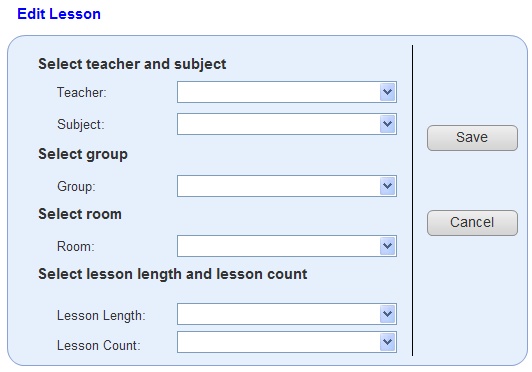 Figure 26: Edit LessonIf the user clicks the edit lesson button on the manage lessons page it will bring them to this page, the edit lessons page.LinksThis page links directly back to the following page:Manage LessonsDataTeacherA list of available teachers.Subject A list of available subjects.GroupA list of available groups.RoomA list of available rooms.Lesson LengthThe length of the lesson, 1 period, 2 periods, etc.Lesson Count The amount of time this lesson will be taught per week.ProcessesSaveSaves the edited lesson and returns the user to the manage lessons page.CancelCancels the edit and returns the user to the manage lessons page.Pseudo CodeAs the page is loading the following process should take place:The system retrieves the list of teachers from the users table in the database, populates the teacher list and selects the correct teacher.The system retrieves the list of subjects from the subjects table in the database, populates the subject list and selects the correct subject.The system retrieves the list of groups from the groups table in the database, populates the group list and selects the correct group.The system retrieves the list of rooms from the rooms table in the database, populates the room list and selects the correct roomThe system populates the lesson length list, and selects the correct amount.The system populates the lesson count list, and selects the correct amount.When the user clicks the save button, the following processes should take place:The system validates the data.The system updates the edited lesson in the lessons table in the database.When the user clicks the cancel button, the following processes should take place:The system discards the edit and navigates to the manage lessons page.Timetabling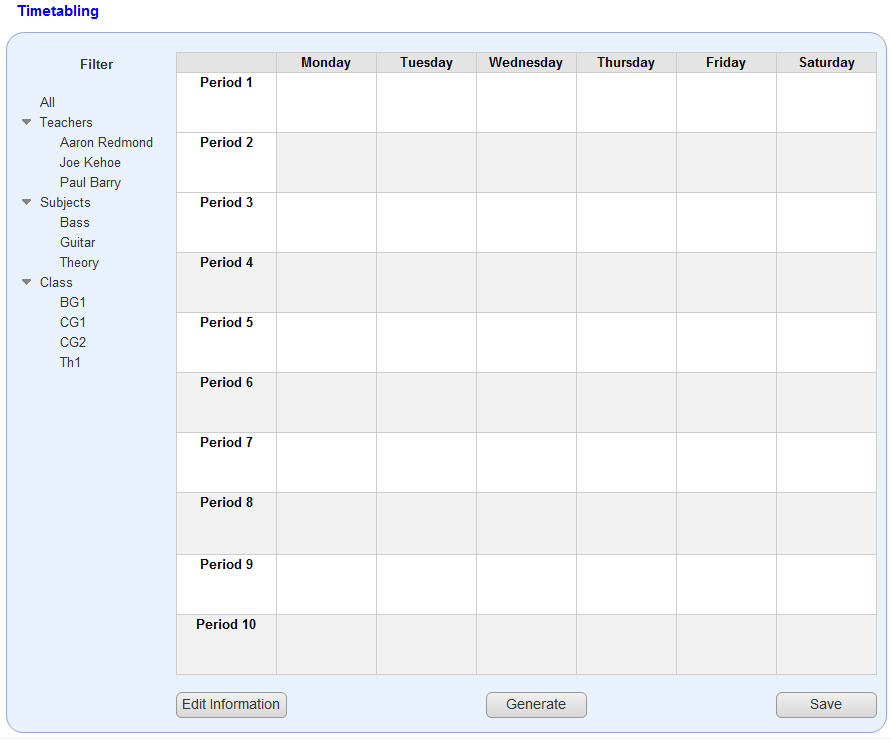 Figure 27: TimetablingFrom this page the user can generate a timetable, edit timetable information and save the timetable.LinksThis page links directly to the following page:Timetable  InformationDataAll timetable data on this page will be generated when the user generates a timetable.FilterThis option will allow the user to select how they view the timetable, room view, student view, teacher view, etc.ProcessesEdit InformationNavigates to the Timetable information page.GenerateGenerates the timetable.SaveSaves the current timetable.Pseudo CodeWhen the user clicks the generate button, the following processes should take place:The system runs the generate timetable process. See appendix A for more details on the timetable generation process.The system displays the generated timetable.When the user clicks the save button, the following processes should take place:The system presents a Save As dialog box.The user selects the type and the system saves the timetable in that format.When the user clicks on a filter option, the system should:Display the correct timetable for the selected option.Timetabling Information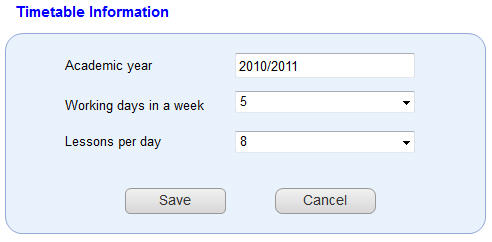 Figure 28: Timetable InformationFrom this page the user can edit the information associated with the timetable.DataAcademic yearThis is the current academic, 2010/2011, 2011/2012, etc.Working Days in a weekThe number of days per week that the school will be running lessons. This also controls the number of columns in the timetable.Lessons per dayThe number of periods that the school will have per day. This controls the number of rows in the timetable.ProcessesSaveSaves the edited timetable information and returns the user to the timetabling page.CancelDiscards any changes made to the timetable information and returns the user to the timetabling page.Pseudo CodeAs the page loads the following process should take place:The system retrieves the timetable information from the timetableinfo table in the database and populates the data fields.When the user clicks the save button, the following processes should take place:Check to ensure that the academic year field is not blank. If it is blank prompt user.Update the timetableinfo table in the database with edited information.Instruments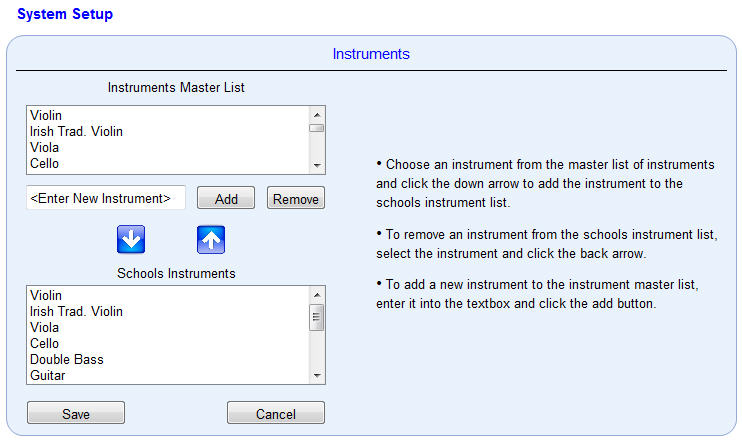 Figure 29: System Setup - InstrumentsThis page is for the setup of instruments both used and taught by the school. It may be accessed from the system setup section of the menu.LinksThis page links directly back to the following page:Admin HomeDataInstrument Master ListThis is the master list of instrument available to the school.New InstrumentThis is the new instrument to be added to the instrument master list.School Instruments ListThis is the list of instruments currently being used by the school.ProcessesAddClicking this button adds the new instrument to the instrument master list.RemoveClicking this button removes the selected instrument from the instrument master list.Add InstrumentClicking this button adds the instrument selected in the instrument master list to the school instruments list.Remove InstrumentClicking this button removes the instrument selected in the school instruments list.SaveClicking this button saves both the instrument lists.CancelClicking this button cancels any changes made.Pseudo CodeAs this page loads, the following process should take place:The system populates the instrument master list from the instruments table in the database with the instruments which are not currently being used.The system populates the school instruments list from the instruments table in the database with the instruments which are being used When the user clicks the add button, the following processes should take place:The system ensures that the new instrument is unique and not blank.The system adds the new instrument to the instrument master list and updates the instruments table in the database.When the user clicks the remove button, the following processes should take place:The system prompts the user “are you sure you want to remove this instrument? Yes/No”, if the user replies yes then remove the instrument from the instrument master list and update the instruments table in the database.When the user clicks the add instrument button, the following processes should take place:The system adds the selected instrument to the school instruments list.The system removes the selected instrument from the instrument master list.When the user clicks the remove instrument button, the following processes should take place:The system removes the selected instrument from the school instruments list.The system adds the selected instrument to the instrument master list.When the user clicks the save button, the following processes should take place:The system saves both the instrument master list and the school instruments list and returns the user to the admin home page.When the user clicks the cancel button, the following processes should take place:The system cancels any edit since the last save and returns the user to the admin home page.Personalisation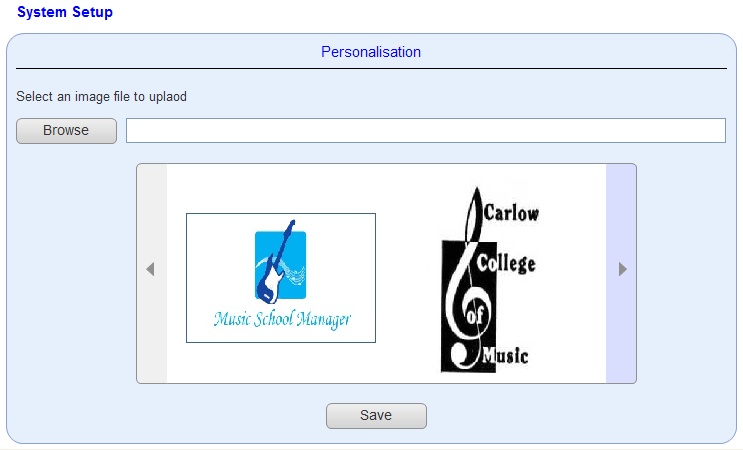 Figure 30: System Setup - PersonalisationThis page is to allow the personalisation of the website. It will allow an administrator to upload and select an image which can then be used as a logo throughout the site. This page can be accessed through the system setup section of the menu.LinksThe page links directly back to the following page:Admin HomeDataFile NameThis is the user selected file for upload.Image ListThis is the list of images the user can choose form.ProcessesBrowseClicking this button displays a dialog which allows the user to choose a file for upload.SaveClicking this button saves the new personalisation settings and returns the user to the admin home page.Pseudo CodeAS this page loads, the following processes should occur:The system populates the image list with the images currently stored in the personalisation table in the database.When the user clicks the browse button, the following processes should occur:The system displays a browse file dialog box, which allows the user to select a file for upload.The type of files the user can select should be restricted to certain image types, such as jpg and bmp.If the user clicks ok the selected file is uploaded to the images directory and a reference added to the personalisation table in the database.The system refreshes the image list.If the user clicks cancel then no action takes place.When the user clicks the save button, the following processes should occur:The system sets the chosen image as the image to be used on the website, and returns the user to the admin home page.News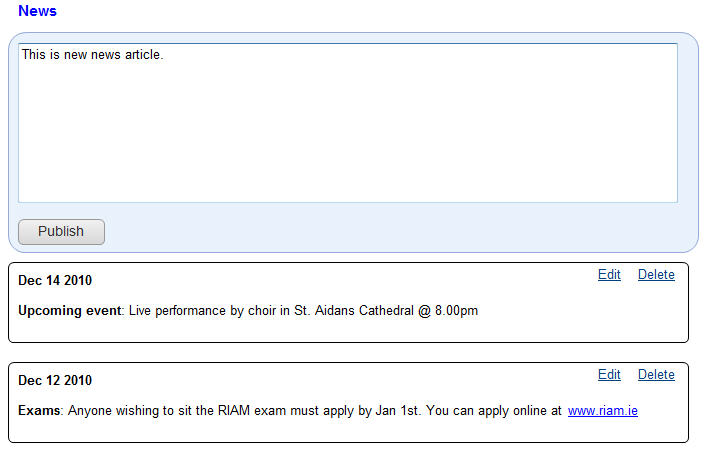 Figure 31: NewsThis page allows the admin to publish, edit or delete a news item. This news page can be accessed from the system setup in the main menu. DataPublish ItemThis is the news item to be published.News ItemThese are published news items.ProcessesPublishWhen the user clicks this button the publish item is published.EditWhen the user clicks this link, the news item they wish to edit is displayed in the publish item field.DeleteWhen the user clicks this button, the selected news item is deleted.Pseudo CodeAs this page loads, the following processes should occur:The system retrieves the latest new items from the news table in the database.When the publish button gets clicked, the following processes should occur:The system ensures the publish item field is not blank, if it is then alert the user.The system publishes the new news item, and updated the news table in the database.When the edit link is clicked, the following processes should occur:The system places the content of the selected news item into the publish item field.When the delete link is clicked, the following processes should occur:The system prompts the user “Delete this article? Yes/No”, if yes then delete the article from the news table in the database and reload the news items.If no then no action is taken.My Account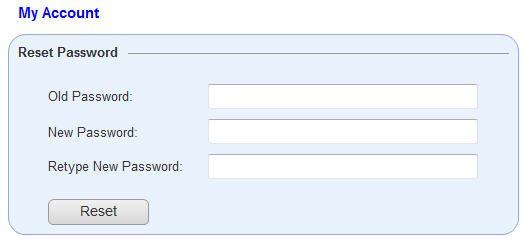 Figure 32: My AccountThis page allows an admin to change setting for their account. This page can be accessed from the My Account link in the User Panel section of the menu.At the moment the only option available is the reset password option. Any future functionality regarding an admin account will be placed in here.DataOld PasswordThis is the current password, which the user wishes to change.New PasswordThis is the new password which the user wishes to use.Retype New PasswordThis is a copy of the new password the user wishes to use.ProcessesResetWhen this button is clicked the password is changed.Pseudo CodeWhen the user clicks the reset button, the following processes occur:The system ensures that none of the fields have been left blank, if they are then mark the fields with an asterisk and alert the user.The system ensures that the old password matches the password currently in the database, if it does not match then alert the user.The system ensures that the new password and retype new password fields match, if they do not match then alert the user.The system updates the password in the users table in the database.Phase 3 – TeacherPhase 3 is involved with implementing the teacher side of the application. The teacher section is rather small in comparison to the admin section.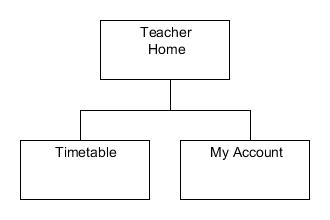 Figure 33: Phase 3Home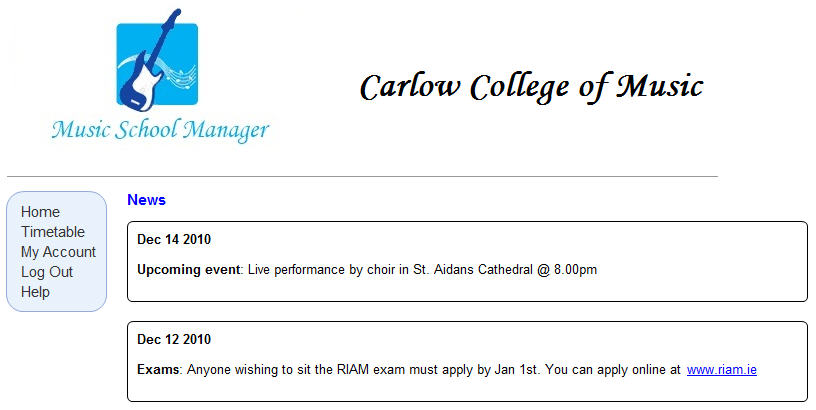 Figure 34: Teacher HomeThis is the first page a teacher will see when they successfully log in. From here they can access all of the functionality available to a teacher.All the latest news can also be viewed on the teacher’s home page.LinksThis page directly links to the following pages:TimetableMy AccountPseudo CodeAs this page loads, the following process should occur:The system retrieves the latest new items from the news table in the database.Timetable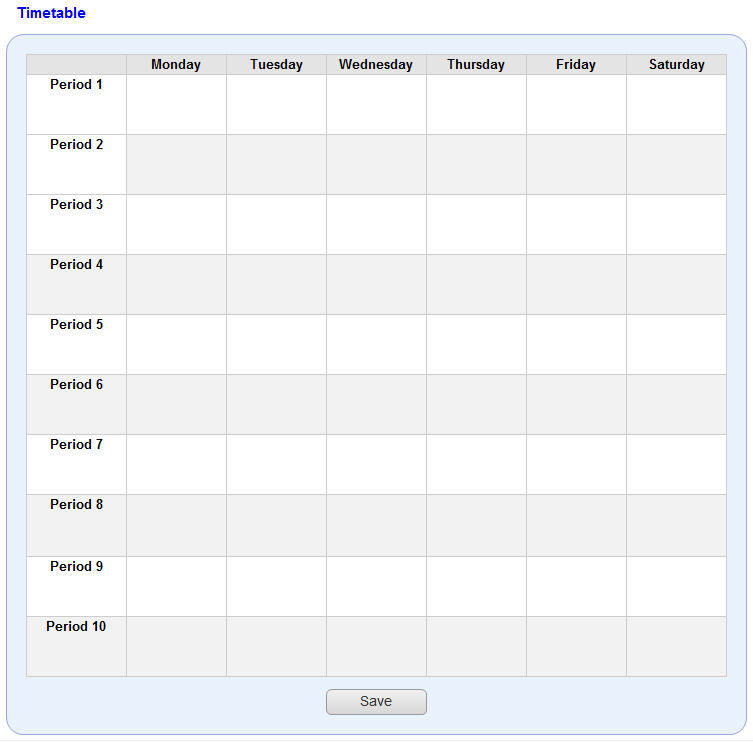 Figure 35: Teacher TimetableFrom the page the teacher can view their personal timetable. They may also save the timetable.ProcessesSaveThe user can click this button to save their timetable.Pseudo CodeAs this page loads, the following process should occur:The system loads the personal timetable for the teacher.When the user clicks the save button, the following processes should take place:The system presents a Save As dialog box.The user selects the type and the system saves the timetable in that format.My Account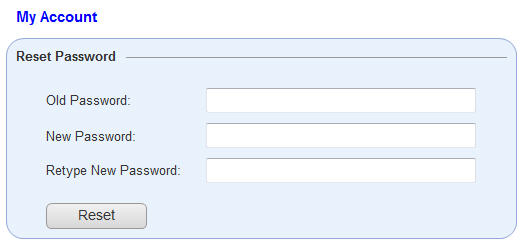 Figure 36: My AccountThis page behaves exactly as described in section3.28.Phase 4 – StudentPhase 4 is involved with implementing the student side of the application. The student section is very similar to the teacher section and therefore should be the easiest to implement.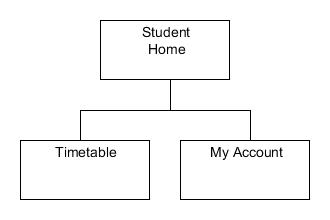 Figure 37: Phase 4Student HomeFigure 38: Student HomeThis is the first page a student will see when they successfully log in. From here they can access all of the functionality available to a student.All the latest news can also be viewed on the student’s home page.LinksThis page directly links to the following pages:TimetableMy AccountPseudo CodeAs this page loads, the following process should occur:The system retrieves the latest news items from the news table in the database.This process is exactly the same as the one described in section 4.1.2.TimetableFigure 39: Student TimetableFrom the page the student can view their personal timetable. They may also save the timetable.ProcessesSee section 4.2.1.Pseudo CodeSee section 4.2.2.My AccountFigure 40: My AccountThis page behaves exactly as described in section3.28.Appendix A – Timetable GenerationA little bit on genetic algorithmsCurrently the timetable for the music school is constructed manually or in a spreadsheet package such as Microsoft excel. This can be an arduous and time consuming process as the person compiling the timetable has to try and schedule every lesson while trying to meet all the restraints. Restraints can be categorised into two sets: hard constraints and soft constraints, with hard constraints having a higher priority than soft constraints.Hard ConstraintsA hard constraint has to be satisfied in order to complete a working timetable. The following list contains some of the hard constraints:A room must not be double booked.The number of classes allowed simultaneously is restricted to the number of rooms available.Teachers must not be double booked.All lessons must be scheduled.Soft ConstraintsA soft constraint should be satisfied wherever possible; however it is not necessary for the completion of the timetable. A good example of a soft constraint is:Teacher X would like the following period free; 10am to 11am on Mondays.Classes should be distributed evenly over the week.A computer algorithm should help speed up this process and meet all hard restraints. The algorithm which we will be implementing to solve the timetabling will be a genetic algorithm. The general form for a genetic algorithm is defined as follows:Table 1: Genetic Algorithm [1]ImplementationThere are several ways in which we can implement a genetic algorithm, the first of which is to wrap existing C++ classes in a PHP extension. The existing C++ implementation of the genetic algorithm is available to download from the code project website. It is as such covered by the code project open license (CPOL), and free for us to use in this project. [2]The C++ application takes its input from a basic text (configuration) file, which contains all the data necessary to create a timetable. The C++ application parses this file and applies the genetic algorithm to it; with a new timetable being created every pass through the algorithm. The algorithm continues to run until a specific stopping condition is met, at which point we should end up with the best possible timetable.In order for us to implement this C++ application, we must wrap it in a PHP extension. This is done by:Instructing the PHP build system to use a C++ compiler. This is done by calling the PHP_REQUIRE_CXX() macro in your config.m4 file. Figure 41: Example Code showing  PHP_REQUIRE usage [3]Creating a PHP header file which will contain references used by PHP to load the extension.Creating a configuration file to prepare the extension for compiling.Creating a PHP class for every C++ class. The new PHP class must have identical (or similar) definitions.Connecting the PHP class to the C++ class, each instance of the PHP class must have access to exactly one instance of the C++ class.Creating objects which allow us to call the functionality of the C++ classes.This is just a brief overview, with the full tutorial available online [3]. There is also a development tool called SWIG which allows a developer connect programs written in C++ and other languages with a variety of high-level programming languages such as PHP, Python, etc. [4]The second method available to us is an implementation of the genetic algorithm written in PHP. This implementation is available from the PHPclasses website. [5]This algorithm provides us with a base class with which to implement a genetic algorithm, allowing us to perform crossover and mutation operations. For us to implement this, we just need to create a class to represent a timetable and pass it to the algorithm. We could also use a genetic algorithm library written in Java. There are two available: Jenetics and JGAP. Both these libraries are very comprehensive and contain good examples. [6][7]ReferencesLuger, George F., 2005, Artificial intelligence (5thed.): structures and strategies for complex problem-solving, Addison-WesleyMaking a Class Schedule Using a Genetic Algorithm, 2008, The Code Project, available: http://www.codeproject.com/KB/recipes/GaClassSchedule.aspx [accessed 27 January 2011]Wrapping C++ Classes in a PHP Extension, 2009, Zend Developer Zone, available: http://devzone.zend.com/article/4486 [accessed 27 January 2011]SWIG, 2009, SWIG, available: http://www.swig.org/index.php [accessed 27 January 2011]Generic genetic algorithms base implementation, 2009, Rafael Pinto, available: http://www.phpclasses.org/package/2567-PHP-Generic-genetic-algorithms-base-implementation.html [accessed 27 January 2011]Jenetics — Java Genetic Algorithm, 2011, Jenetics, available: http://jenetics.sourceforge.net/index.html [accessed 27 January 2011]JGAP – Java Genetic Algorithms Package, 2011, JGAP, available: http://jgap.sourceforge.net/index.html [accessed 27 January 2011]procedure genetic algorithm;beginset time t := 0;initialise the population P(t);while termination conditions not met dobeginevaluate the fitness of each member of the population P(t);select members from population P(t) based on fitness;produce the offspring of these pairs using genetic operators;replace, based on fitness, candidates of P(t), with these offspring;set time t := t + 1;endendPHP_ARG_ENABLE(vehicles,    [Whether to enable the "vehicles" extension],    [  --enable-vehicles      Enable "vehicles" extension support])if test $PHP_VEHICLES != "no"; then    PHP_REQUIRE_CXX()    PHP_SUBST(VEHICLES_SHARED_LIBADD)    PHP_ADD_LIBRARY(stdc++, 1, VEHICLES_SHARED_LIBADD)    PHP_NEW_EXTENSION(vehicles, vehicles.cc car.cc, $ext_shared)Fi